САРАТОВСКАЯ ГОРОДСКАЯ ДУМАРЕШЕНИЕ23.04.2021 № 88-699                                                                                   г. СаратовОб отмене решений Саратовской городской Думы В соответствии с Налоговым кодексом Российской Федерации, статьей 24 Устава муниципального образования «Город Саратов» Саратовская городская ДумаРЕШИЛА: 1. Отменить решения Саратовской городской Думы:- от 8-11.11.2005 № 64-630 «Об установлении видов деятельности, подлежащих налогообложению в виде единого налога на вмененный доход, значений корректирующих коэффициентов К2, зон осуществления предпринимательской деятельности»;- от 28.11.2006 № 12-90 «О внесении изменений в решение Саратовской городской Думы от 8-11.11.2005 № 64-630 «Об установлении видов деятельности, подлежащих налогообложению в виде единого налога на вмененный доход, значений корректирующих коэффициентов К2, зон осуществления предпринимательской деятельности»;- от 29.11.2007  № 22-218 «О внесении изменений и дополнений в решение Саратовской городской Думы от 8-11.11.2005 № 64-630 «Об установлении видов деятельности, подлежащих налогообложению в виде единого налога на вмененный доход, значений корректирующих коэффициентов К2, зон осуществления предпринимательской деятельности»;- от 27.11.2008  № 33-366 «О внесении изменений в решение Саратовской городской Думы от 8-11.11.2005 № 64-630 «Об установлении видов деятельности, подлежащих налогообложению в виде единого налога на вмененный доход, значений корректирующих коэффициентов К2, зон осуществления предпринимательской деятельности»;- от 25.11.2010  № 57-694 «О внесении изменений в решение Саратовской городской Думы от 8-11.11.2005 № 64-630 «Об установлении видов деятельности, подлежащих налогообложению в виде единого налога на вмененный доход, значений корректирующих коэффициентов К2, зон осуществления предпринимательской деятельности»;- от 11.10.2012  № 18-215 «О внесении изменений в решение Саратовской городской Думы от 8-11.11.2005 № 64-630 «Об установлении видов деятельности, подлежащих налогообложению в виде единого налога на вмененный доход, значений корректирующих коэффициентов К2, зон
осуществления предпринимательской деятельности»;- от 29.11.2012  № 20-238 «О внесении изменений в решение Саратовской городской Думы от 08-11.11.2005 № 64-630 «Об установлении видов деятельности, подлежащих налогообложению в виде единого налога на вменены доход, значений корректирующих коэффициентов К2, зон осуществления предпринимательской деятельности»;- от 27.11.2014  № 41-466 «О внесении изменений в решение Саратовской городской Думы от 8-11.11.2005 № 64-630 «Об установлении видов деятельности, подлежащих налогообложению в виде единого налога на вмененный доход, значений корректирующих коэффициентов К2, зон осуществления предпринимательской деятельности»;- от 18.11.2016  № 8-50 «О внесении изменений в решение Саратовской городской Думы от 8-11.11.2005 № 64-630 «Об установлении видов деятельности, подлежащих налогообложению в виде единого налога на вмененный доход, значений корректирующих коэффициентов К2, зон осуществления предпринимательской деятельности».2. Настоящее решение вступает в силу со дня его официального опубликования и распространяется на правоотношения, возникшие с 1 января 2021 года.Исполняющий полномочия председателя Саратовской  городской Думы                                                                           А.А. СеребряковГлава муниципального образования «Город Саратов»                                                            М.А. Исаев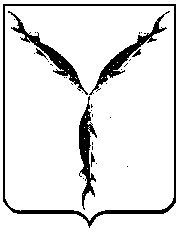 